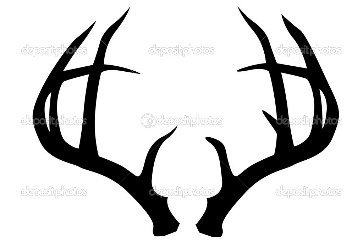 2022 Pricing $125.00 per Deer if over 100# $1.25 /lb.* -ELK $1.25 /LB. * BEAR$ 125.00 IF OVER 100# $1.25/LBMONTGOMERYS MEAT CO. WILD GAME PROCESSING 2022Name:____________________				Cutting Instructions:Phone:____________________				Shoulders:   Steaks  /Roasts  /Stew  / GrindD/L # & State________________			Backstrap:   Chops  /Roasts  / Stew/  GrindHunting License #____________			Legs:  Steaks/   Roasts/   Stew/   GrindSpecies:____________________			Tenderloins:   Whole/   Stew/   GrindZone Killed:_________________			From Grind – Burger / Sausage (Country or Italian)							Jerky Meat Yes or No NOT COOKED Special Instructions: Package Sizes, Steak Thickness ect…. _______________________________________________________________________________________________________________________________________________________________________________________________________________________________________________________________Game further processing   #_________ (JERKY 10 # MINIMUM ON EACH FLAVOR- STICK OR SUMMER SAUSAGE 15# MINIMUM EACH FLAVOR!!)Jerky-  $ 6.00 /lb. 		 Mild	Teriyaki 	Hot Teriyaki 	JalapenoSticks-$ 4.00/lb. 	PEPPER		PEPPERONI	TERIYAKI 	Sticks-$ 5.50/lb		JALAPENO	HONEY PEPPER 	      JALAPENO	    JALAPENO + CHEESE +.50Summer Sausage $ 3.50 /LB 	REGULAR 	TERIYAKI 	JALAPENO         JALAPENO +CHEESE +.50ADD CHEESE TO ANY STICKS OR SS IS + .50/LB.***MISC PRICES ADD BEEF TO GRIND $4.00/LB.		ADD BEEF FAT $ 1.00/LB.ADD PORK TO GRIND $ 2.25/LB.		ADD PORK FAT $ 1.00/LB.SMOKE ANY PRIMALS (EXAMPLE: BEAR HAMS $ 25.00 EA) 